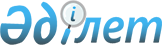 О внесении изменений в решение очередной 34 сессии Кармакшинского районного маслихата от 22 декабря 2010 года N 224 "О районном бюджете на 2011-2013 годы"
					
			Утративший силу
			
			
		
					Решение Кармакшинского районного маслихата Кызылординской области от 30 сентября 2011 года N 292. Зарегистрировано Департаментом юстиции Кызылординской области 12 октября 2011 года за N 10-5-166. Утратило силу в связи с истечением срока действия (письмо Кармакшинского районного маслихата Кызылординской области от 01 марта 2012 года N 41)      Сноска. Утратило силу в связи с истечением срока действия (письмо Кармакшинского районного маслихата Кызылординской области от 01.03.2012 N 41)

      В соответсвии с Бюджетным кодексом Республики Казахстан от 4 декабря 2008 года, подпунктом 1) пункта 1 статьи 6 Закона Республики Казахстан от 23 января 2001 года "О местном государственном управлении и самоуправлении в Республике Казахстан Кармакшинский районный маслихат РЕШИЛ:



      1. Внести в решение очередной 34 сессии Кармакшинского районного маслихата от 22 декабря 2010 года N 224 "О районном бюджете на 2011-2013 годы" (зарегистрировано в реестре государственной регистрации нормативных правовых актов за номером 10-5-154) следующие изменения:

      в пункте 1:

      в подпункте 1):

      цифры "5 191 653" заменить цифрами "5 199 182";

      цифры "4 386 348" заменить цифрами "4 393 877";

      в подпункте 2):

      цифры "5 407 924" заменить цифрами "5 439 953";

      в подпункте 5):

      цифры "-264 962" заменить цифрами "-289 462";

      в подпункте 6):

      цифры "264 962" заменить цифрами "289 462";



      в пункте 4-1 указанного решения:

      цифры "2 646" заменить цифрами "3 175";



      в пункте 5-1 указанного решения:

      цифры "122 500" заменить цифрами "147 000";

      цифры "35 000" заменить цифрами "42 000";



      приложения 1, 4 решения очередной 34 сессии Кармакшинского районного маслихата от 22 декабря 2010 года N 224 "О районном бюджете на 2011-2013 годы" изложить согласно приложениям 1 и 2 к указанному решению.



      2. Настоящее решение вводится в действие с 1 января 2011 года.      Председатель внеочередной

      43 сессии Кармакшинского

      районного маслихата                          А. Сержанова      Секретарь Кармакшинского

      районного маслихата                          М. Ерманов      Приложение 1

      к решению внеочередной 43 сессии

      Кармакшинского районного маслихата

      от "30" сентября 2011 года N 292      Приложение 1

      к решению очередной 34 сессии

      Кармакшинского районного маслихата

      от "22" декабря 2010 года N 224        

Районный бюджет на 2011 год       Приложение 2

      к решению внеочередной 43 сессии

      Кармакшинского районного маслихата

      от "30" сентября 2011 года N 292      Приложение 4

      к решению очередной 34 сессии

      Кармакшинского районного маслихата

      от "22" декабря 2010 года N 224        

Перечень бюджетных программ районного бюджета направленных на реализацию бюджетных инвестиции на 2011 год 

ПОЯСНИТЕЛЬНАЯ ЗАПИСКА

      к решения районного маслихата "О внесении изменений в решение очередной 34 сессии Кармакшинского районного маслихата от 22 декабря 2010 года за N 224 "О районном бюджете на 2011-2013 годы"      Предлагается внести нижеследующие изменения в решение очередной 34 сессии Кармакшинского районного маслихата от 22 декабря 2010 года за N 224 "О районном бюджете на 2011-2013 годы" 

Доходы.      В соответствии с постановлением Кызылординского областного акимата от 16 сентября 2011 года N 141 "О внесении изменений и дополнений в постановление акимата Кызылординской области от 27 декабря 2010 года N 979 "О реализации решения XХXV сессии Кызылординского областного маслихата от 13 декабря 2010 года N 261 "Об областном бюджете на 2011-2013 годы""" текущие трансферты и трансферты на развитие в районный бюджет увеличены на 7529 тыс.тенге.

      Наряду с этим, на строительства и (или) приобретение жилья за счет кредитов из республиканского бюджета дополнительно выделено 24500 тыс.тенге.        

Расходы.      1. Выделенные целевые трансферты и трансферты на развитие за счет средств республиканского бюджета на сумму 7529 тыс. тенге и 24500 тыс.тенге на строительства и (или) приобретение жилья за счет кредитов из республиканского бюджета направлены на следующие расходы районного бюджета:

      Районный отдел строительства:

      По бюджетной программе 467 003 "Строительство и (или) приобретение жилья государственного коммунального жилищного фонда" предусмотрено 24500 тыс. тенге;

      по бюджетной программе 467 022 "Развитие инженерно-коммуникационной инфраструктуры в рамках Программы занятости 2020" предусмотрено 7000 тыс. тенге.

      Районный отдел занятости и социальных программ:

      По бюджетной программе 451 002 "Программа занятости" предусмотрено 529 тыс. тенге дополнительно на предоставление субсидий на переезд.

      2. По предложению администратора бюджетных программ вносится нижеследующее передвижение из одной бюджетной программы в другую бюджетную программу:

      По аппарату акима района из бюджетной программы 122 001 "Услуги по обеспечению деятельности акима района (города областного значения)" сэкономленные 1000 тыс.тенге переносится в бюджетную программу 122 003 "Капитальные расходы государственных органов".

      3. Бюджетная программа 099 "Реализация мер социальной поддержки специалистов социальной сферы сельских населенных пунктов за счет целевых трансфертов из республиканского бюджета" идентифицирована бюджетной программой 099 "Реализация мер социальной поддержки специалистов социальной сферы сельских населенных пунктов", бюджетная программа 024 "Организация внутрипоселковых (внутригородских) внутрирайонных общественных пассажирских перевозок" идентифицирована бюджетной программой 024 "Организация внутрипоселковых (внутригородских), пригородных и внутрирайонных общественных пассажирских перевозок" в связи с изменением единой бюджетной классификации Республики Казахстан.
					© 2012. РГП на ПХВ «Институт законодательства и правовой информации Республики Казахстан» Министерства юстиции Республики Казахстан
				КатегорияКатегорияКатегорияКатегорияСумма, тысяч тенге
КлассКлассКлассПодклассПодклассНаименование1. Доходы5 199 1821Налоговые поступления741 6711Подоходный налог258 6772Индивидуальный подоходный налог258 6773Социальный налог163 1391Социальный налог163 1394Hалоги на собственность303 6681Hалоги на имущество256 8343Земельный налог4 3604Hалог на транспортные средства42 1985Единый земельный налог2765Внутренние налоги на товары, работы и услуги10 9632Акцизы3 8673Поступления за использование природных и других ресурсов9004Сборы за ведение предпринимательской и профессиональной деятельности5 9065Налог на игорный бизнес2908Обязательные платежи, взимаемые за совершение юридически значимых действий и (или) выдачу документов уполномоченными на то государственными органами или должностными лицами5 2241Государственная пошлина5 2242Неналоговые поступления1 1381Доходы от государственной собственности5085Доходы от аренды имущества, находящегося в государственной собственности5086Прочие неналоговые поступления6301Прочие неналоговые поступления6303Поступления от продажи основного капитала62 4961Продажа государственного имущества, закрепленного за государственными учреждениями60 2601Продажа государственного имущества, закрепленного за государственными учреждениями60 2603Продажа земли и нематериальных активов2 2361Продажа земли1 5002Продажа нематериальных активов7364Поступления трансфертов 4 393 8772Трансферты из вышестоящих органов государственного управления4 393 8772Трансферты из областного бюджета4 393 877Функциональная группа Функциональная группа Функциональная группа Функциональная группа Сумма, тысяч тенге
Администратор бюджетных программАдминистратор бюджетных программАдминистратор бюджетных программПрограммаПрограммаНаименование
2. Расходы5 439 95301Государственные услуги общего характера324 506112Аппарат маслихата района (города областного значения)26 130001Услуги по обеспечению деятельности маслихата района (города областного значения)20 130003Капитальные расходы государственных органов6 000122Аппарат акима района (города областного значения)118 152001Услуги по обеспечению деятельности акима района (города областного значения)92 922003Капитальные расходы государственных органов25 230123Аппарат акима района в городе, города районного значения, поселка, аула (села), аульного (сельского) округа152 447001Услуги по обеспечению деятельности акима района в городе, города районного значения, поселка, аула (села), аульного (сельского) округа139 156022Капитальные расходы государственных органов13 291452Отдел финансов района (города областного значения)14 327001Услуги по реализации государственной политики в области исполнения бюджета района (города областного значения) и управления коммунальной собственностью района (города областного значения)14 327453Отдел экономики и бюджетного планирования района (города областного значения)13 450001Услуги по реализации государственной политики в области формирования и развития экономической политики, системы государственного планирования и управления района (города областного значения)13 45002Оборона1 570122Аппарат акима района (города областного значения)1 570005Мероприятия в рамках исполнения всеобщей воинской обязанности1 263006Предупреждение и ликвидация чрезвычайных ситуаций масштаба района (города областного значения)30703Общественный порядок, безопасность, правовая, судебная, уголовно-исполнительная деятельность5 415458Отдел жилищно-коммунального хозяйства, пассажирского транспорта и автомобильных дорог района (города областного значения)5 415021Обеспечение безопасности дорожного движения в населенных пунктах5 41504Образование2 663 174464Отдел образования района (города областного значения)2 652 039001Услуги по реализации государственной политики на местном уровне в области образования 18 110003Общеобразовательное обучение2 112 371005Приобретение и доставка учебников, учебно-методических комплексов для государственных учреждений образования района (города областного значения)12 983006Дополнительное образование для детей77 604007Проведение школьных олимпиад, внешкольных мероприятий и конкурсов районного (городского) масштаба658009Обеспечение деятельности организаций дошкольного воспитания и обучения382 277015Ежемесячные выплаты денежных средств опекунам (попечителям) на содержание ребенка сироты (детей-сирот), и ребенка (детей), оставшегося без попечения родителей9 979019Присуждение грантов государственным учреждениям образования района (города районного значения) за высокие показатели работы 1 500020Обеспечение оборудованием, программным обеспечением детей-инвалидов, обучающихся на дому22 171021Увеличение размера доплаты за квалификационную категорию учителям школ и воспитателям дошкольных организаций образования14 386467Отдел строительства района (города областного значения)11 135037Строительство и реконструкция объектов образования11 13505Здравоохранение165123Аппарат акима района в городе, города районного значения, поселка, аула (села), аульного (сельского) округа165002Организация в экстренных случаях доставки тяжелобольных людей до ближайшей организации здравоохранения, оказывающей врачебную помощь16506Социальная помощь и социальное обеспечение485 238451Отдел занятости и социальных программ района (города областного значения)485 238001Услуги по реализации государственной политики на местном уровне в области обеспечения занятости и реализации социальных программ для населения33 460002Программа занятости38 875004Оказание социальной помощи на приобретение топлива специалистам здравоохранения, образования, социального обеспечения, культуры и спорта в сельской местности в соответствии с законодательством Республики Казахстан12 398005Государственная адресная социальная помощь32 712006Жилищная помощь175 352007Социальная помощь отдельным категориям нуждающихся граждан по решениям местных представительных органов32 243010Материальное обеспечение детей-инвалидов, воспитывающихся и обучающихся на дому3 793011Оплата услуг по зачислению, выплате и доставке пособий и других социальных выплат3 832014Оказание социальной помощи нуждающимся гражданам на дому32 197016Государственные пособия на детей до 18 лет90 537017Обеспечение нуждающихся инвалидов обязательными гигиеническими средствами и предоставление услуг специалистами жестового языка, индивидуальными помощниками в соответствии с индивидуальной программой реабилитации инвалида20 455023Обеспечение деятельности центров занятости 9 38407Жилищно-коммунальное хозяйство835 923123Аппарат акима района в городе, города районного значения, поселка, аула (села), аульного (сельского) округа168 869007Организация сохранения государственного жилищного фонда города районного значения, поселка, аула (села), аульного (сельского) округа110008Освещение улиц населенных пунктов19 431009Обеспечение санитарии населенных пунктов10 897011Благоустройство и озеленение населенных пунктов114 280014Организация водоснабжения населенных пунктов24 151458Отдел жилищно-коммунального хозяйства, пассажирского транспорта и автомобильных дорог района (города областного значения)2 400004Обеспечение жильем отдельных категорий граждан2 400467Отдел строительства района (города областного значения)664 654003Строительство и (или) приобретение жилья государственного коммунального жилищного фонда147 850004Развитие, обустройство и (или) приобретение инженерно-коммуникационной инфраструктуры38 903005Развитие коммунального хозяйства14 231006Развитие системы водоснабжения421 670022Развитие инженерно-коммуникационной инфраструктуры в рамках Программы занятости 202042 00008Культура, спорт, туризм и информационное пространство238 170455Отдел культуры и развития языков района (города областного значения)142 723001Услуги по реализации государственной политики на местном уровне в области развития языков и культуры9 757003Поддержка культурно-досуговой работы92 260006Функционирование районных (городских) библиотек40 573007Развитие государственного языка и других языков народа Казахстана133456Отдел внутренней политики района (города областного значения)25 199001Услуги по реализации государственной политики на местном уровне в области информации, укрепления государственности и формирования социального оптимизма граждан10 763002Услуги по проведению государственной информационной политики через газеты и журналы 8 458003Реализация региональных программ в сфере молодежной политики2 978005Услуги по проведению государственной информационной политики через телерадиовещание3 000465Отдел физической культуры и спорта района (города областного значения)30 248001Услуги по реализации государственной политики на местном уровне в сфере физической культуры и спорта6 357006Проведение спортивных соревнований на районном (города областного значения) уровне1 265007Подготовка и участие членов сборных команд района (города областного значения) по различным видам спорта на областных спортивных соревнованиях22 626467Отдел строительства района (города областного значения)40 000008Развитие объектов спорта и туризма40 0009Топливно-энергетический комплекс и недропользование3 384458Отдел жилищно-коммунального хозяйства, пассажирского транспорта и автомобильных дорог района (города областного значения)3 384019Развитие теплоэнергетической системы3 38410Сельское, водное, лесное, рыбное хозяйство, особо охраняемые природные территории, охрана окружающей среды и животного мира, земельные отношения68 620462Отдел сельского хозяйства района (города областного значения)20 863001Услуги по реализации государственной политики на местном уровне в сфере сельского хозяйства10 810099Реализация мер социальной поддержки специалистов социальной сферы сельских населенных пунктов 10 053463Отдел земельных отношений района (города областного значения)7 534001Услуги по реализации государственной политики в области регулирования земельных отношений на территории района (города областного значения)7 534467Отдел строительства района (города областного значения)5 575010Развитие объектов сельского хозяйства5 575473Отдел ветеринарии района (города областного значения)34 648001Услуги по реализации государственной политики на местном уровне в сфере ветеринарии8 973007Организация отлова и уничтожения бродячих собак и кошек1 500008Возмещение владельцам стоимости изымаемых и уничтожаемых больных животных, продуктов и сырья животного происхождения986011Проведение противоэпизоотических мероприятий23 18911Промышленность, архитектурная, градостроительная и строительная деятельность17 597467Отдел строительства района (города областного значения)8 917001Услуги по реализации государственной политики на местном уровне в области строительства8 917468Отдел архитектуры и градостроительства района (города областного значения)8 680001Услуги по реализации государственной политики в области архитектуры и градостроительства на местном уровне 7 782003Разработка схем градостроительного развития территории района и генеральных планов населенных пунктов89812Транспорт и коммуникации751 007123Аппарат акима района в городе, города районного значения, поселка, аула (села), аульного (сельского) округа120 935013Обеспечение функционирования автомобильных дорог в городах районного значения, поселках, аулах (селах), аульных (сельских) округах120 935458Отдел жилищно-коммунального хозяйства, пассажирского транспорта и автомобильных дорог района (города областного значения)630 072023Обеспечение функционирования автомобильных дорог628 072024Организация внутрипоселковых (внутригородских), пригородных и внутрирайонных общественных пассажирских перевозок2 00013Прочие28 821452Отдел финансов района (города областного значения)3 439012Резерв местного исполнительного органа района (города областного значения) 3 439451Отдел занятости и социальных программ района (города областного значения)7 800022Поддержка частного предпринимательства в рамках программы "Дорожная карта бизнеса - 2020"7 800458Отдел жилищно-коммунального хозяйства, пассажирского транспорта и автомобильных дорог района (города областного значения)8 235001Услуги по реализации государственной политики на местном уровне в области жилищно-коммунального хозяйства, пассажирского транспорта и автомобильных дорог 8 235469Отдел предпринимательства района (города областного значения)9 347001Услуги по реализации государственной политики на местном уровне в области развития предпринимательства и промышленности 8 201003Поддержка предпринимательской деятельности1 14615Трансферты16 363452Отдел финансов района (города областного значения)16 363006Возврат неиспользованных (недоиспользованных) целевых трансфертов12 446016Возврат, использованных не по целевому назначению

целевых трансфертов1 931024Целевые текущие трансферты в вышестоящие бюджеты

в связи с передачей функций государственных

органов из нижестоящего уровня государственного

управления в вышестоящий1 9863.Чистое бюджетное кредитование48 691Бюджетные кредиты56 400462Отдел сельского хозяйства района (города областного значения)56 400008Бюджетные кредиты для реализации мер социальной поддержки специалистов социальной сферы сельских населенных пунктов56 4005Погашение бюджетных кредитов7 70901Погашение бюджетных кредитов7 7091Погашение бюджетных кредитов, выданных из государственного бюджета7 7094. Сальдо по операциям с финансовыми активами05. Дефицит (профицит) бюджета-289 4626. Финансирование дефицита (использование профицита) бюджета289 4627Поступление займов190 81801Внутренние государственные займы190 8182Договоры займа190 81816 Погашение займов67 916Погашение займов67 916452Отдел финансов района (города областного значения)67 916008Погашение долга местного исполнительного органа перед вышестоящим бюджетом67 9168Используемые остатки бюджетных средств166 5601Остатки бюджетных средств166 5601Свободные остатки бюджетных средств166 560Функциональная группаФункциональная группаФункциональная группаФункциональная группаСумма, тысяч тенге
Администратор бюджетных программАдминистратор бюджетных программАдминистратор бюджетных программПрограммаПрограммаНаименование
2. Расходы724 7484Образование11 135467Отдел строительства района (города областного значения)11 135037Строительство и реконструкция объектов образования11 135На окончание строительства школы N185 на 300 мест в ауле Комекбаев11 1357Жилищно-коммунальное хозяйство664 654467Отдел строительства района (города областного значения)664 654003Строительство и (или) приобретение жилья государственного коммунального жилищного фонда147 850004Развитие, обустройство и (или) приобретение инженерно-коммуникационной инфраструктуры38 903005Развитие коммунального хозяйства14 231Строительство полигона для выброса твердых бытовых отходов в ауле Акай Кармакшинского района9 960Проведение государственной экспертизы проектно-сметной документации строительства полигона для выброса твердых бытовых отходов в ауле Акай1 771Разработка проектно-сметной документации с государственной экспертизой на строительство полигона для выброса твердых бытовых отходов в поселке Жосалы2 500006Развитие системы водоснабжения421 670Софинансирование проекта "Строительство станции подкачки в районном центре Жосалы Кармакшинского района"4 388Софинансирование проекта "Реконструкция систем водоснабжения в населенном пункте Акжар Кармакшинского района 2-ая очередь"14 642Софинансирование проекта "Реконструкция систем водоснабжения в населенном пункте Актобе Кармакшинского района 2-ая очередь"5 814Строительство станции подкачки в районном центре Жосалы Кармакшинского района70 371Реконструкция систем водоснабжения в населенном пункте Акжар Кармакшинского района (2-ая очередь)176 900Реконструкция систем водоснабжения в населенном пункте Актобе Кармакшинского района (2-ая очередь)76 292Реконструкция системы водоснабжения в населенном пункте Куандария Кармакшинского района22 647Разработка проектно-сметной документации с проведением государственной экспертизы по проекту "Строительство линий подводки водопровода для жилых домов населенного пункта Акжар Кармакшинского района" 3 700Разработка проектно-сметной документации с проведением государственной экспертизы по проекту "Строительство линий подводки водопровода для жилых домов населенного пункта Актобе Кармакшинского района"2 700Разработка проектно-сметной документации с проведением государственной экспертизы по проекту "Строительство головного водозабора и линий подводки водопровода для жилых домов населенного пункта Турмагамбет Кармакшинского района" 10 800Подвозка водопроводной сети к домам потребителей населенного пункта ІІІ-Интернационал Кармакшинского района33 186Разработка проектно-сметной документации по объекту "Строительство станции подкачки в районном центре Жосалы Кармакшинского района"230022Развитие инженерно-коммуникационной инфраструктуры в рамках Программы занятости 202042 0008Культура, спорт, туризм и информационное пространство40 000467Отдел строительства района (города областного значения)40 000008Развитие объектов спорта и туризма40 0009Топливно-энергетический комплекс и недропользование3 384458Отдел жилищно-коммунального хозяйства, пассажирского транспорта и автомобильных дорог района (города областного значения)3 384019Развитие теплоэнергетической системы3 384Разработка проектно-сметной документации с проведением государственной экспертизы и строительства проекта "КТПН-10/0,4 кВ с трансформатором 250 кВА в поселке Торетам Кармакшинского района"3 38410Сельское, водное, лесное, рыбное хозяйство, особо охраняемые природные территории, охрана окружающей среды и животного мира, земельные отношения5 575467Отдел строительства района (города областного значения)5 575010Развитие объектов сельского хозяйства5 575Строительство типового скотомогильника в поселке Жосалы5 575